                                                                         CV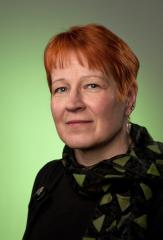 Ulla HarjuKiiskitie 189600 Suomussalmi040 7348175uharju48@gmail.com                                                                                                                              www.finnishdesigners.fi/portfolio/                                                                                                                              ulla.harjuOPINNOT Kuopion Muotoiluakatemia 1983JATKO – OPINNOT, TYÖPAJATAlberto Bustos -workshop, Salernes, France, 2018Arctic clay, workshop, Posio 2015Share (Sharing Art Experiences) –projekti 2009-2011Puu-uunikurssit, Kisko, 2006, 2008Lappeenranta K’ 03, työpaja, 2003Keraaminen kuvanveisto, Kankaanpää, 1993, 1994Puu-uunikurssi, Posio, 1992Kasvatustieteen opintoja, Oulun yliopistoOPINTOMATKAT, RESIDENSSITMas Els Igols, residenssi Espanja 2016Cill Rialaig, residenssi, Irlanti 2012A.I.R Vallauris,residenssi, Ranska 2008Boerglum, Tanska 2006USA 1996Bornholm, Tanska 1992OPETUSTOIMINTAKeramiikan opetus, Kianta-Opisto, Suomussalmi 1984-2023Lasten kuvataideopetus, Kianta-Opisto, Suomussalmi 1996-2001Taidekasvatus, Suomussalmen sosiaalialan oppilaitos, 1989-1992JÄSENYYDETTeollisuustaiteen Liitto Ornamo, Taiteilijat OOulun TaiteilijaseuraArt Kainuu -ryhmäPALKINNOT JA APURAHATAlueellinen työskentelyapuraha 6 kk, Taiteen edistämiskeskus 2023Alueellinen työskentelyapuraha 5 kk, Taiteen edistämiskeskus 2022Korona-apuraha 2 kk. Taiteen edistämiskeskus 2022Vuoden kasvattaja -tunnustus, 2021 Suomussalmen yrittäjäyhdistysOrnamon kuukauden taiteilija, 20182.palkinto Kecskemetin keramiikkatriennale , Unkari, 2017 SKR, Kainuun rahasto, työskentelyapuraha 2015Oulun läänin taidetoimikunta, työryhmä Art Kainuu 2013SKR, Kainuun rahasto, työryhmä Art Kainuu, 2013Oulun läänin taidetoimikunta, residenssiapuraha 2012Oulun läänin taidetoimikunta, työryhmä Art Kainuu 2011Suomussalmen Osuuspankin juhlarahasto 2008Suomi-Tanska –seura 2006Vuoden suomussalmelainen taiteilija, 1997Suomussalmen kunta, apuraha, 1996YKSITYISNÄYTTELYTTäplittäin, Galleria Kieppi, Suomussalmi 2021Mantra, pop up -näyttely, Suomussalmi 2019Kuoret  -ja niiden paino, Galleria Kieppi, Suomussalmi 2016Sama taivas, sama maa, Niittykahvila, Suomussalmi 2015Lumo, Suomussalmi, 2013Poluilla, O.Jauhiaisen museo, Kiiminki, 2013Ristityskokeita, Pääkirjasto, Suomussalmi, 2010Ristityskokeita, Galleria Sisu, Kajaani, 2009Maakari, Oulu, 2004Ajatuksia ajasta, Suomussalmi 2003Siniset toteemit, Suomussalmi 1997Savunjälkiä, Suomussalmi 1994Myllykarhun jäljillä, Suomussalmi 1992YHTEISNÄYTTELYT SUOMESSAKasvisto-näyttely, Mustarinda, Hyrynsalmi 2022Kainuun kaoliini-näyttely ja festivaali, Puolanka 2022Paljain silmin, Voipaala, Valkeakoski 2022Wiurilan kartanon kesänäyttely 2022Kajaanin taidemuseo,2021-22, valokuvaaja Teijo Määttäsen kanssaCeramega 2020, Valkeakoski Ornamon teosmyynti 2019 ja 2020Ahjo, Joensuu, 2017Trio, Neliögalleria, Oulu 2016Yhdessä jaettua, Höyrygalleria, Korpilahti,  Liisa Louhiala-Pärnäsen kanssa, 2016Art Kainuu, Kajaanin Taidemuseo 2015-169 Kainuulaista, Valvegalleria, Oulu 2015-16Iisalmen Kulttuurikeskus, 2015Oulun Taiteilijaseuran näyttely, Valvegalleria, Oulu, 2014Otson omana, Domnan pirtti/Galleria Kieppi 2014/2015Ars Pettu V, Kuhmo 2014Hiljaisuus –näyttely, Ava Galleria ja Rööperin taidesalonki, Helsinki 6.3.-23.3.2014Art Kainuu4, Galleria Kieppi, Suomussalmi, 2013Ars Pettu IV, Kuhmo 2013Syystä, Oulun Taiteilijaseuran näyttely, O.Jauhiaisen museo, Kiiminki 2012Ceramega, Voipaala, Valkeakoski 2012Tyko Galleria, Nurmes 2012RUUH-keramiikkaa Riitta Uusitalon kanssa, Kajaanin taidemuseo 2012Yhteen Hiileen, Juminkeko, Kuhmo 2012Ars Pettu II, Kuhmo 2011Taidetalo Kassu Halonen 2011Ars Pettu I, Kuhmo , 2010Janssonin Galleria, Raahe, 2010 ja 2012Syrjässä –kuvataidetapahtuma, Suomussalmi, 2009R.asia –näyttely, Fiskars 2008-2009 (J)Raja, (kutsunäyttely) Suomussalmi, 2006Ceramega –04, Voipaala, ValkeakoskiOulun läänin aluenäyttely, Kajaani, 1995 (J)RYHMÄNÄYTTELYT  ULKOMAILLACeramics in love, Castellamonte, Italy 2023Cluj Ceramics Biennial, Romania 2019XIV Bienal de Ceramica, Aveiro, Portugal, 2019Ceramics in love-two, Castellamonte, Italy, 2019Terra Rossa Museum, duo-näyttely Jimi Duhamelin kanssa, Salernes, Ranska, 20185th Triennial of Silicate Arts, Kecskemet, Unkari 2017 (J)Terra Rossa Museum, Salernes, Ranska 2017 (J)Mas Els Igols residenssinäyttely, Espanja, 2016Urn competition, Vallauris, Ranska 2015 (J)Irish Ceramics Awards, Mill Cove Gallery, Ireland 2014 (J)Galerie Arja Decker, Hohenbrunn, Saksa 2010 ja 2013Fete Picasso, Vallauris, Ranska, 2009 (J)Small Art Objects, Vallauris, Ranska, 2008 ja 2017 (J)Galerie Aqui Siam Ben, Vallauris, Ranska 2008Boerglum Kloster, (kutsunäyttely) Tanska, 2006MUKANA JULKAISUISSACeramics in love two, Mostra della Ceramica 2019Small Art Objects, Fire for Effect, 2017, A.I.R Vallauris PressArt funeraire ceramique, Pierre Digan 2015Kamera -lehti 5/2015, Valokuva keramiikassa, Asko VivolinObvara, An Eastern European Firing Technique, Janice Chassier, 2013 (Independent Study Arts 575, New Jersey, USA)Small Art Objects, Relating to Blue, 2012, A.I.R. Vallauris PressTÖITÄ KOKOELMISSA / JULKISIA TEOKSIAOulun taidemuseoKajaanin uusi sairaala, prosenttitaidehankeCluj-Napoca, Ceramic center, Romania Suomussalmen seurakuntaSuomen valtion taidekokoelmaCastellamonten kaupunki, ItaliaMusee Terra Rossa, Salernes, RanskaInternational Ceramic Studio, Kecskemet, Unkari Hossan Luontokeskus, Suomussalmi, yhteisöllinen ”Puuhippa” -teos Suomussalmen Osuuspankki, historiikkiteos Teatteri Retikka, Suomussalmi, yhteisöllinen teosAir Vallauris – Collection, Ranska Suomussalmen kunta